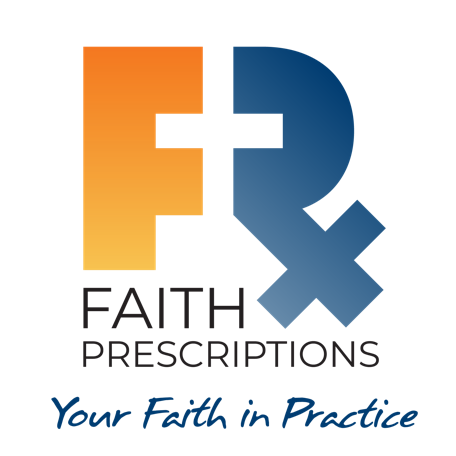 Participant’s GuideEpisode 12Good News For The LGBTQ CultureSummaryMany of us find it difficult to address spiritual issues with patients whose lifestyles are significantly different from our own. Jesus is a powerful example for us in His willingness to leave the comforts of heaven behind, in order to rescue us from our inappropriate lifestyle. We have far more in common with the LGBTQ community than we might first realize. Everyone struggles with identity issues, and our ability to share the Good News of Jesus Christ with others is directly related to finding our identity in Christ.      SpeakerDr. Jennifer Kang is an obstetrician-gynecologist in Redding, California, where she owns a faith-centered private practice. She has a passion to care for the medical and spiritual needs of her patients by creating a space where they can readily encounter the love of God. She enjoys sharing that passion through medical education and speaking. She also leads a non-profit organization, Selah Health International, whose mission is to connect Christian healthcare workers with projects that promote the health and well-being of women and children. She and her husband Nick are dedicated to raising their own four young children to know and live the love of Christ. For further information or to contact Dr. Jennifer Kang, you can email her at jennifer.kang@selahwomenshealth.com. 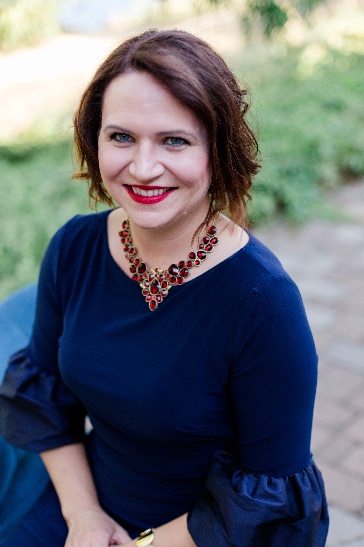 Discussion QuestionsWhat from this video inspired, edified or challenged you?What fears come up when you think about sharing good news with LGBTQ patients? What have you learned about the love of God that would help you with these fears?Carefully read over John 4:7-26. What can we learn about dealing with marginalized and rejected people from Jesus? How can we specifically imitate Him?How can we notice things to affirm in people around us? For motivation, check out Philippians 4:8. How can we practice this with LGBTQ patients?Read Proverbs 15:1. What reminder does this verse give us in dealing with angry people? Give some examples of “soft” or “gentle” words.How can we communicate comfort to patients when they express psychological or emotional pain? What phrases or stories can we use to tangibly give comfort to LGBTQ patients?Read Ephesians 1:3-14. What does Paul list here as aspects of our identity in Christ? How has God taught you about your identity, and how could you share your story about that?What aspects or attributes of Jesus would you want your LGBTQ patients to experience in their interactions with you?When we deal with patients who have experienced great pain, how can the following verses help us? Lamentations 3:22-23 and 2 Corinthians 1:3-4. Give some specific examples of how we can show compassion and comfort.How has God taught you about your identity, and how could you tell your story about that?Colin Smothers references the fact that some think of God as a “cosmic kill-joy.” Does this thought ever enter your mind? How do you seek to combat it?What is one take-home item from today’s session that you hope to implement?Additional ResourcesWilliams, Ken. (2021). The Journey Out: How I Followed Jesus Away From Gay. Destiny Image.Woning, Elizabeth. Loving Lesbians: Experiencing The Love of God For Gay People. Audio recording.Woning, Elizabeth. (2018). Surprised by Love: God's Heart and Homosexuality. Audio recording.  SoundCloud. https://www.equippedtolove.com/Yuan, Christopher. (2018). Holy Sexuality and the Gospel: Sex, Desire, and Relationships Shaped by God’s Grand Story. Yuan, Christopher. (2011). Out of a Far Country: A Gay Son’s Journey to God. A Broken Mother’s Search for Hope. Domen, Jim. Not a Mistake.